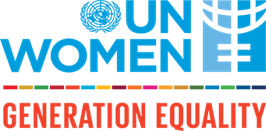 Annex 1Application FormCSO/Applicant details CSO/Applicant details Name and registration number (please submit proof of registration)Mandate of the CSO (according to the organizational by-law)CSO staff focal point and alternate(Please insert full name, title, e-mail address, telephone number)Application detailsApplication detailsProposal titleSmall Grant Amount  (Please provide the amount MDL)Duration and proposed start date(Please state the duration in months)BackgroundMain objectives/Results to achieveThematic Focus and PrioritiesGeographical area (Please indicate locality and district of the coverage by the organizational activities)Activities (list them 1.,2.,), related expected timeframe and expected outcomesHow are these activities specifically support the development or strengthening of the CSO’s institutional capacity?